 D1 PROPUESTA DE PROYECTO FINAL1. Área del programa de estudios: 2. Nombre del programa de estudios: 3. Datos personales:Nombre del alumno: Login del alumno: E-mail: Fecha de finalización: 4. Director de tesis: 5. El tema de la investigación:5.1. Define el tema central de tu investigación, ¿de qué trata su Proyecto Final?5.2. ¿Qué te ha llevado o motivado a trabajar este tema?5.3. ¿Qué va a aportar este trabajo a la temática seleccionada y a quiénes pudiera beneficiar?5.4. ¿Qué resultados de la investigación y/o resultados prácticos espera conseguir al finalizar la Tesis?6. Naturaleza del proyecto: 7. Descripción de los objetivos:7.1. Objetivo generalEl objetivo general es un solo y se identifica con el propósito principal del estudio. Ejemplo: “Desarrollar un programa educativo orientado a la promoción de hábitos alimenticios saludables en madres lactantes en Honduras. El objetivo general siempre empieza con un verbo en el modo infinitivo.7.2. Objetivos específicosLos objetivos específicos definen las etapas que deben ser cumplidas para alcanzar el objetivo general, es decir, son las acciones que deben ser desarrolladas. En otras palabras, son los “pequeños pasos” que el investigador dará para alcanzar el objetivo general. Los objetivos específicos siempre deben estar alineados con el objetivo general, de tal manera que la lectura de los objetivos específicos permita visualizar la consecución del objetivo general. Debe presentar entre 3 y 5 objetivos específicos. También deben empezar con un verbo en modo infinitivo.Ejemplo: (i) Describir las principales necesidades nutricionales de las mujeres lactantes. (ii) Identificar productos alimenticios hondureños que respondan a las necesidades nutricionales de las mujeres lactantes que viven en esa región. (iii) Diseñar una propuesta alimenticia adaptada a las necesidades nutricionales de las mujeres lactantes de Honduras que incorpore los alimentos nativos de interés. (iv) Desarrollar una propuesta de implementación de un programa educativo en esta población en la región de Honduras en el que se identifique un primer grupo piloto.8. Metodología9. Resumen del trabajo:Este resumen no excede las 300 palabras o 25 renglones. Debe incluir una rápida introducción, las metodologías que serán utilizadas, los resultados esperados y una breve conclusión. El resumen debe ser redactado en un párrafo único.10. Palabras clave:Presentar las 5 palabras clave que representen el tema central de su investigación y que ayuden a localizar su trabajo en los motores de búsqueda. Sirve para posicionar el trabajo en contextos concretos y saber qué aspectos se abordan en él.; ; ; ; .11. Título del PF propuesto:El título del trabajo refleja el objetivo general. Ejemplo: Para el objetivo general “Elaborar un plan de manejo integral de pilas y baterías aplicable a una empresa estatal en Villahermosa, México, mediante una evaluación cualitativa y cuantitativa de la generación de esos residuos para su correcto destino” un buen título sería “Plan de manejo integral de pilas y baterías aplicable a una empresa estatal en Villahermosa, México”.12. Guión/Índice que se seguirá en el PF:En esta etapa deberá solamente presentar los capítulos de su trabajo. No deberá desarrollar ningún texto en ellos, sino indicar los títulos de los capítulos y subcapítulos. El “Marco Teórico” es destinado a presentar los capítulos referentes a la revisión bibliográfica (antecedentes) del tema de su investigación. El "Marco Empírico" es destinado a su investigación, es decir, al cumplimiento a los objetivos propuestos. Son capítulos obligatorios en este Marco: “Diseño metodológico” con los subcapítulos: Introducción; Variables; Muestra; Instrumentos de Medición y Técnicas; Procedimientos; Hipótesis de trabajo. Y también el capítulo “Resultados” dónde comprobará el cumplimiento a los objetivos específicos. El capítulo “Contextualización” también debe ser presentado en este Marco en los trabajos que necesiten describir el contexto donde se desarrolla la investigación.INTRODUCCIÓNMARCO TEÓRICOMARCO EMPÍRICOCAPÍTULO : RESULTADOSCAPÍTULO : DISCUSIÓNCAPÍTULO : CONCLUSIONES GENERALESCAPÍTULO : RECOMENDACIONESBIBLIOGRAFÍAA continuación, presente las 10 principales referencias bibliográficas de acuerdo con la normativa de citación que corresponda (disponible en el Paso 1 de la Fase 2 de la Normativa del PF). Las referencias bibliográficas deben ser a fuentes académicas y deben reflejar la consulta a material actualizado en el tema de investigación (últimos 5 años). Ello no excluye la consulta y referencia bibliográfica de material anterior al último quinquenio, obviamente. En cualquier caso, se valorará que el balance de referencias bibliográficas favorezca el material más reciente, en cuanto a fecha de publicación.ANEXOSLas recopilaciones de datos o datos capturados de fuentes como encuestas o entrevistas y la transcripción o presentación de los datos originales suelen ir en bruto en el apartado de anexos y no en el cuerpo del trabajo. Los documentos entregados por los proveedores de los datos usados en el PF es necesario que en el apartado de anexos vayan acompañados de una autorización que indique que esos datos se pueden mostrar en un documento público como es un PF.13. Aspectos éticos y legales: En el caso de estudios que requieran la participación directa de seres humanos (entiéndase ya sea por la exposición a agentes químicos, biológicos, o por la suministración de pruebas psicométricas que involucre el acceso a información confidencial), de animales (murinos o mayores), o la exposición a agentes biológicos, el estudio deberá contemplar la aprobación de un Comité de ética de la institución donde se realice.14. Manifiesto de conformidad:Mediante el presente documento  alumn del programa académico  manifiesto conformidad con la propuesta que he presentado para el desarrollo del Proyecto Final (PF) y me comprometo a realizar un trabajo de autoría propia y carácter original.En, , .Firma: 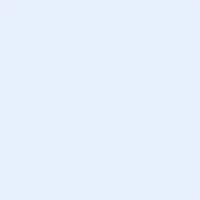 (subir el imagen de su firma digitalizada)15. Resolución (a completar por parte de la Comisión Académica):Resultado de la evaluación: Observaciones:Atención: Es obligatorio completar todos los apartados del presente documento, así como respetar su formato y estructura original.